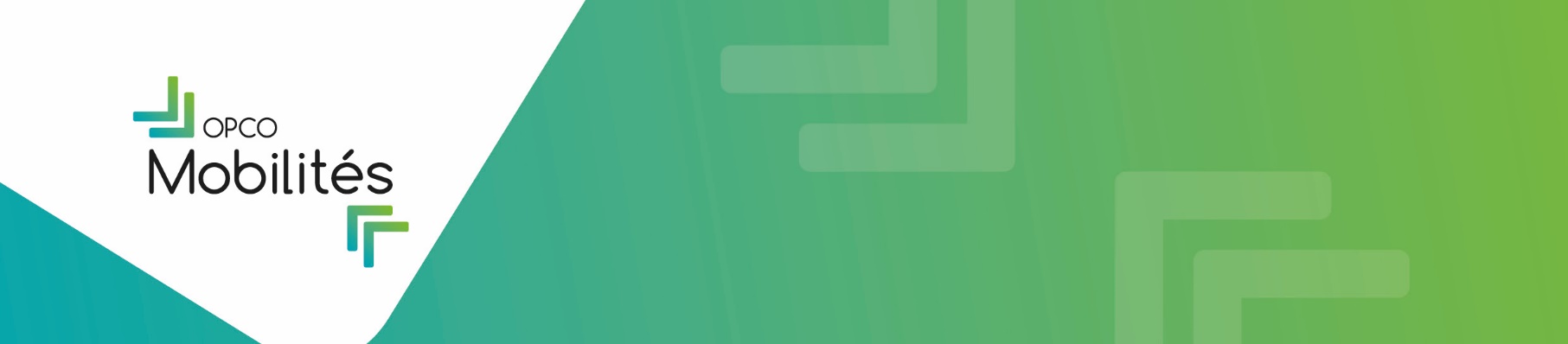 Pour une mise en ligne sur le site d’OPCO Mobilités, prière de renvoyer ce formulaire complété, accompagné des pièces jointes, à e-learning@opcomobilites.fr  INFORMATIONS ADMINISTRATIVES (non publiées)- Vous êtes  Un Organisme de formation	 Un CFA	 Autre (précisez) : Numéro de Datadock : Numéro de Siret : Numéro de déclaration d’activité pour les OF : Numéro UAI pour les CFA : - Coordonnées Nom du responsable légal : Raison sociale : Adresse : Code postal et ville : Numéro de téléphone : Adresse mail de contact (inscription) : - Coordonnées de la personne à contacter pour suivi de la publication Nom : Prénom : Fonction : Adresse email : Téléphone :   DESCRIPTION DE LA FORMATION :  Veuillez remplir une fiche par formationNom de l’organisme de formation :Intitulé de la formation : Domaine * (se référer à la liste ci-dessous) : Description de la formation : Objectifs de la formation : Public cible : Compétences pré-requises : Durée : Nombre de participants maximum : Programme : Dates des sessions ou accès permanent :Tarif HT : Lien url vers la plateforme d’inscription : Informations diverses : Liste des pièces jointes (format PDF) : * DOMAINES :Formations Gestion de la crise sanitaire COVID 19 - Gestes barrières- Plan de continuité d’activités- Plan de reprise d’activitésFormations techniques - Auto-école- Autres services de l’automobile- Carrosserie peinture- Commerce VN/VO- Contrôle technique- Dépanneurs-remorqueurs- Exploitation et attestation de sécurité- Logistique et magasinage- Maintenance automobile- Maintenance cycle- Maintenance moto- Maintenance véhicule industriel- Pièces de rechanges et accessoires- Port et manutention- Prévention des risques- Transport de marchandises & conduite- Transport de matières dangereuses- Transport de voyageurs & conduite- Transport maritime et fluvial- Transport multimodalFormations transverses - Bureautique et informatique- Commercial- Communication- Droit et gestion comptabilité- Langues- Management- Qualité / sécurité / environnement- Ressources humaines- Savoirs de base et RSEDans le cadre de ce formulaire, vos données personnelles font l’objet d’un traitement nous permettant le recensement des offres de formation en ligne des Organismes de Formation. Ces traitements sont mis en œuvre par OPCO Mobilités en qualité de responsable de traitement. Vos données ne seront conservées que le temps nécessaire aux finalités pour lesquelles elles sont collectées et traitées.OPCO Mobilités prend toutes les mesures techniques et organisationnelles pour garantir la sécurité de vos données. Pour obtenir plus d’informations sur le traitement de vos données personnelles ou pour exercer vos droits, nous vous invitons à consulter notre politique de confidentialité https://www.opcomobilites.fr/politique-de-confidentialite ou à nous écrire à l’adresse suivante : dpo@opcomobilites.fr 